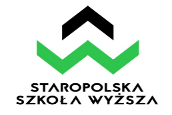 DZIENNICZEK PRAKTYK ZAWODOWYCHZAKŁADANE EFEKTY UCZENIARealizacja praktyk zawodowych wraz z weryfikacją efektów uczenia się……………………………………..				……………………………………    (podpis Opiekuna praktyk z ramienia Instytucji)		                                         (podpis Koordynatora ds. praktyk zawodowych)ImięNazwiskoNumer albumuKierunek studiówMiejsce praktykTermin odbycia praktykOpinia Opiekuna praktyk z ramienia InstytucjiWiedza:Wiedza:P_W01Student zna i rozumie ekonomikę funkcjonowania organizacji sektora publicznego lub prywatnego, w tym stosowanych procedur, metod organizacji pracy, kontroli realizacji zadań.P_W02Student zna i rozumie prawne aspekty funkcjonowanie organizacji sektora publicznego lub prywatnego, rolę, funkcje i zadania osób na różnych poziomach struktur decyzyjnych i wykonawczych.P_W03Student ma praktyczną wiedzę na temat metod, narzędzi wykorzystywanych w celu gromadzenia, analizy i interpretacji informacji, a także o procesach oraz uwarunkowaniach niezbędnych przy wykonywaniu zadań oraz realizacji celów danej organizacji.Umiejętności:Umiejętności:P_U01Potrafi identyfikować sposób organizacji pracy podmiotu, jego formę organizacyjno-prawną oraz zachodzące w nim procesy.P_U02Potrafi korzystać z urządzeń oraz programów komputerowych usprawniających pracę administracyjno-biurową w zakładzie, w tym z programów służących rachunkowości i fiskalizacji.P_U03Potrafi wykonywać pod nadzorem wybrane zadania przypisane do działu (działów) realizacji studenckich praktyk zawodowych.Kompetencje społeczne:Kompetencje społeczne:P_K01Student dobrze porozumiewa się z przełożonymi, współpracownikami, wykazuje się umiejętnością komunikacji interpersonalnej. P_K02Student jest gotów działać w sposób kreatywny i przedsiębiorczy. Lp.DataWykonywane czynnościOsiągnięte efekty